BROAD TOWN	 PARISH COUNCIL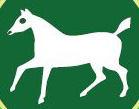 PARISH COUNCIL MEETINGS ATTENDANCE REGISTER 2018/19A = Apologies*    APM = Annual Parish MeetingCouncillor09.04.1830.04.18*    APM14.05.1811.6.1809.07.1812.08.1810.09.1815.10.1812.11.1810.12.1814.01.1911.02.1911.03.19J Jordan√√√√√√√√√√√√√B JoyceA√√√√√A√A√√√√S HartleyA√√√√√√√√√√√√M Holland√√√√√√√√A√√√√R Pearce√√√√√√√√√√√√√C Rendell√√√√A√√√√√√√AS Billis√√√A